PENGARUH TURUNNYA HARGA TERHADAP KESEJATERAAN PETANI KELAPA SAWIT (STUDI KASUS : DI KECAMATAN STM HILIR KABUPATEN DELI SERDANG)SKRIPSIOLEH:FAZIL AFTIANSYAH164114009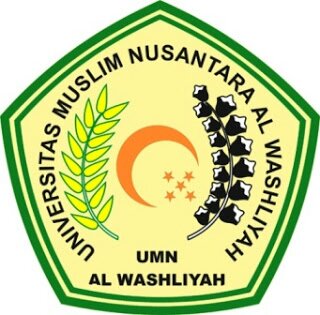 PROGRAM STUDI AGRIBISNIS FAKULTAS PERTANIANUNIVERSITAS MUSLIM NUSANTARA AL WASLIYAH MEDAN 2020